建築情報学会のShort Communicationの書き方（日本語テンプレート）Ver. 20231125How to write a peer-reviewed short communication of the Journal of Architectural Informatics Society (Japanese template): ver. 20231125 第1 著者1，第2 著者2，第3 著者*3First Author1, Second Author2 and Third Author*31 肩書，所属 Title, Department, Company or School2 肩書，所属 Title, Department, Company or School3 肩書，所属 Title, Department, Company or School* third.author@corresponding.author.jpAbstract The abstract must have about 150 to 250 words. Xxxxxxxxxxxxxxxxxxxxxxxxxxxxxxxxx xxxxxxxxxxxxxxxxxxxxxxxxxxxxxxxxxxxxxxxxxxxxxxxxxxxxxxxxxxxxxxxxxxxxxxxxxxxxxxxxxxxxxxxxxxxxxxxxxxxxxxxxxxxxxxxxxxxxxxxxxxxxxxxxxxxxxxxxxxxxxxxxxxxxxxxxxxxxxxxxxxxxxxxxxxxxxxxxxxxxxxxxxxxxxxxxxxxxxxxxxxxxxxxxxxxxxxxxxxxxxxxxxxxxxxxxxxxxxxxxxxxxxxxxxxxxxxxxxxxxxxxxxxxxxxxxxxxxxxxxxxxxxxxxxxxxxxxxxxxxxxxxxxxxxxxxxxxxxxxxxxxxxxxxxxxxxxxxxxxxxxxxxxxxxxxxxxxxxxxxxxxxxxxxxxxxxxxxxxxxxxxxxxxxxxxxxxxxxxxxxxxxxxxxxxxxxxxxxxxxxxxxxxxxxxxxxxxxxxxxxxxxxxxxxxKeywords キーワード1, キーワード2, 最低3個, キーワード4, キーワード5, 最大6個Xxxxxx, Xxxxxx, Minimum three, Xxxxxxxx, Xxxxxxxx, Maximum six keywords1. 概要査読付きのShort Communicationは英語または日本語で作成する．Short Communicationの場合，本文は2,000～4,000語（英語），5,000～10,000字（日本語）程度とする．図1に示すように，用紙サイズはA4である．余白は上下左右それぞれ25mm，25mm，15mm，15mmである．大きな図や表を除き，本文は用紙の左端から69mmインデントして配置されている．このテキストを配置する領域が「本文」の領域である。建築情報学会（AIS）では，Microsoft Word（ファイル形式は.docxのみ）による掲載論文の作成ファイルを受け付けている．著者は最終的な版下原稿を提出する必要がある．このファイルが発表論文のテンプレートとなる．著者はこのテンプレートを使用し，指示に従うこと．2. 章の見出し章の見出しは12ptで太字とする．2.1. 節の見出し節の見出しは10.5ptの太字とする．2.1.1. 項の見出し項の見出しは9.5ptで太字とする．3. 論文構成要素の配置方法本章では，論文中の図，表，式の配置方法について説明する．3.1. 図と表各図には1つのキャプションを付け，本文中で引用する．図表は本文中で最初に言及された順に掲載し，図表の番号は付録まで続けなければならない．同様に，各表には1つのキャプションを付け，表の上に掲載し，番号を付け，本文中で言及すること．図と表は，領域の上部または下部に配置する．図や表の幅が本文の領域内に収まる場合は，図1や表1のように本文の領域の左側に配置する．図や表の幅が本文の領域の幅を超える場合は，図2や表2のようにページの幅に合わせて配置する．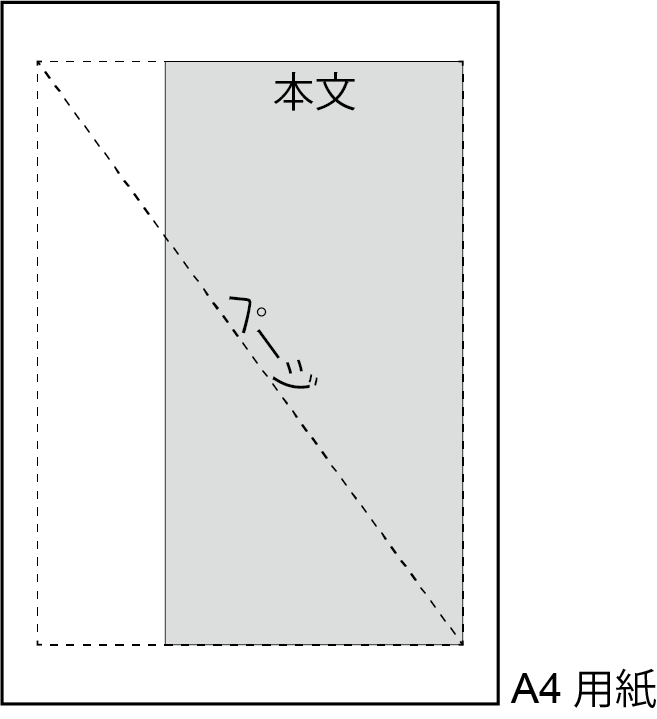 図1. ページレイアウト（および通常の図の例）表1. 通常の表の例図2. 幅広の図の例表2. 幅広の表の例3.2. 数式インライン数式は  のように表現する．行で独立した数式は以下のように表現する．4. 参考文献の引用の仕方と書き方著者は，本誌用に若干修正したIEEE引用スタイル[1]で文献を引用しなければならない．すなわち，各参考文献は本文中に最初に登場した順に列挙し，次のように引用しなければならない．原著論文[2]，[3]，[4]，会議論文[5]，[6]，書籍全体[7]，書籍の章[8]，学位論文[9]，arXivなどのオンラインレポート[10]，オンラインコード[11]，オンラインデータセット[12]，ウェブサイト[13]，オンラインマニュアル[1]など．著者は，以下の参考文献を参照し，それぞれの主要な情報源に対応する書き方を学ぶこと．著者の人数が4人以上の場合，最初の3人だけを書き，それ以降の著者は英語のソースであれば「et al.」，日本語のソースであれば「他」と略記する．各月の英語名は，Jan., Feb., Mar., Apr., May, Jun., Jul., Aug., Sep., Oct., Nov., Dec.と略記する．その他の出典の種類も含め，参考文献のスタイルについて詳しく知りたい場合は，文献[1]を参照されたい．謝辞必要であれば，ここに研究協力者等への謝辞を加えることができる．利益相反本論文の研究，執筆，発表に関して，潜在的な利益相反がないことを申告しなければならない．研究資金該当する場合，本論文の研究，執筆のために金銭的支援を受けていることをここに開示する必要がある．補足資料必要であれば，ここに補足資料のリンクを追加することができる．参考文献IEEE. (2021) IEEE reference guide, v01.29.2021. Accessed: Mar. 29, 2021. [Online]. Available: http://journals.ieeeauthorcenter.ieee.org/wp-content/uploads/sites/7/IEEE_Reference_Guide.pdfA. Takizawa, Y. Miyata, and N. Katoh, “Enumeration of floor plans based on a zerosuppressed binary decision diagram,” International Journal of Architectural Computing, vol. 13, no. 1, pp. 25–44, Mar. 2015. doi: https://doi.org/10.1260/1478-0771.13.1.25S. Sato, T. Hayashi, A. Takizawa et al., “Acoustic design of theatres applying genetic algorithms,” Journal of Temporal Design in Architecture and the Environment, vol. 4, no. 4, pp. 41-51, Dec. 2004. [Online]. Available: http://www.jtdweb.org/journal/2004/004_sato.pdf浅川浩司, 河村廣, 谷明勲, 他, “ニューラルネットワークとスプライン関数によるRC造企画支援システム: RC造性能型設計における躯体コスト分析とデータベースの構築,” 日本計算工学会論文集, vol. 2002, p. 20020022, 2002, doi: https://doi.org/10.11421/jsces.2002.20020022T. Takenaka and A. Okabe, “A computational method for integrating parametric origami design and acoustic engineering,” in Procs. of the 31st eCAADe Conference, vol. 2, Delft, The Netherlands, Sep. 2013, pp. 289-295. [Online]. Available: http://papers.cumincad.org/cgi-bin/works/paper/ecaade2013_203Y. Ito, Y. Kobayashi, Y. Higashikawa et al., “Optimally bracing grid frameworks with holes,” in Combinatorial Optimization and Applications. COCOA 2014, ser. Lecture Notes in Computer Science, Z. Zhang, L.Wu,W. Xu et al., Eds. Cham, Switzerland: Springer, 2014, vol. 8881. doi: https://doi.org/10.1007/978-3-319-12691-3_35K. Terzidis, Algorithmic Architecture, Oxford, UK: Taylor & Francis, 2006.N. Katoh and A. Takizawa, “Emerging pattern based analysis of crime spots and rental price,” in Contrast Data Mining: Concepts, Algorithms and Applications, G. Dong and J. Bailey, Eds. Florida, USA: Chapman & Hall/CRC, 2012, ch. 24, pp. 337–350.W. Ye, “Models and algorithms for energy efficient wireless sensor networks,” Ph.D. dissertation, Dept. Ind. Syst. Eng., Univ. South. Calif., Los Angeles, CA. 2007.L. Chen, G. Papandreou, I. Kokkinos et al., (2016) DeepLab: Semantic image segmentation with deep convolutional nets, atrous convolution, and fully connected CRFs. [Online]. Available: https://arxiv.org/abs/1606.00915pjreddie. (2019) Yolo: Real time object detection. Accessed: Mar. 29, 2021. [Online]. Available: https://github.com/pjreddie/darknet/wiki/YOLO:-Real-Time-Object-DetectionCity Bureau of Ministry of Land, Infrastructure, Transport and Tourism. (2021, Mar.) 3D urban model (project PLATEAU) 23 wards, Tokyo. Accessed Mar. 29, 2021. [Online]. Available: https://www.geospatial.jp/ckan/dataset/plateau-tokyo23kuAIS. (2021) About AIS. Accessed Mar. 29, 2021. [Online]. Available: https://ais-j.org/付録必要であれば，本文に書ききれない補足説明を加えることもできる．AbcDefGhiJklMnoPqrいほ1101001,000ろへ2202002,000はと3303003,000にち4404004,000AbcDefGhiJklMnoPqrStuVwxいほ1101001,00010,000-1ろへ2202002,00020,000-2はと3303003,00030,000-3にち4404004,00040,000-4(1)